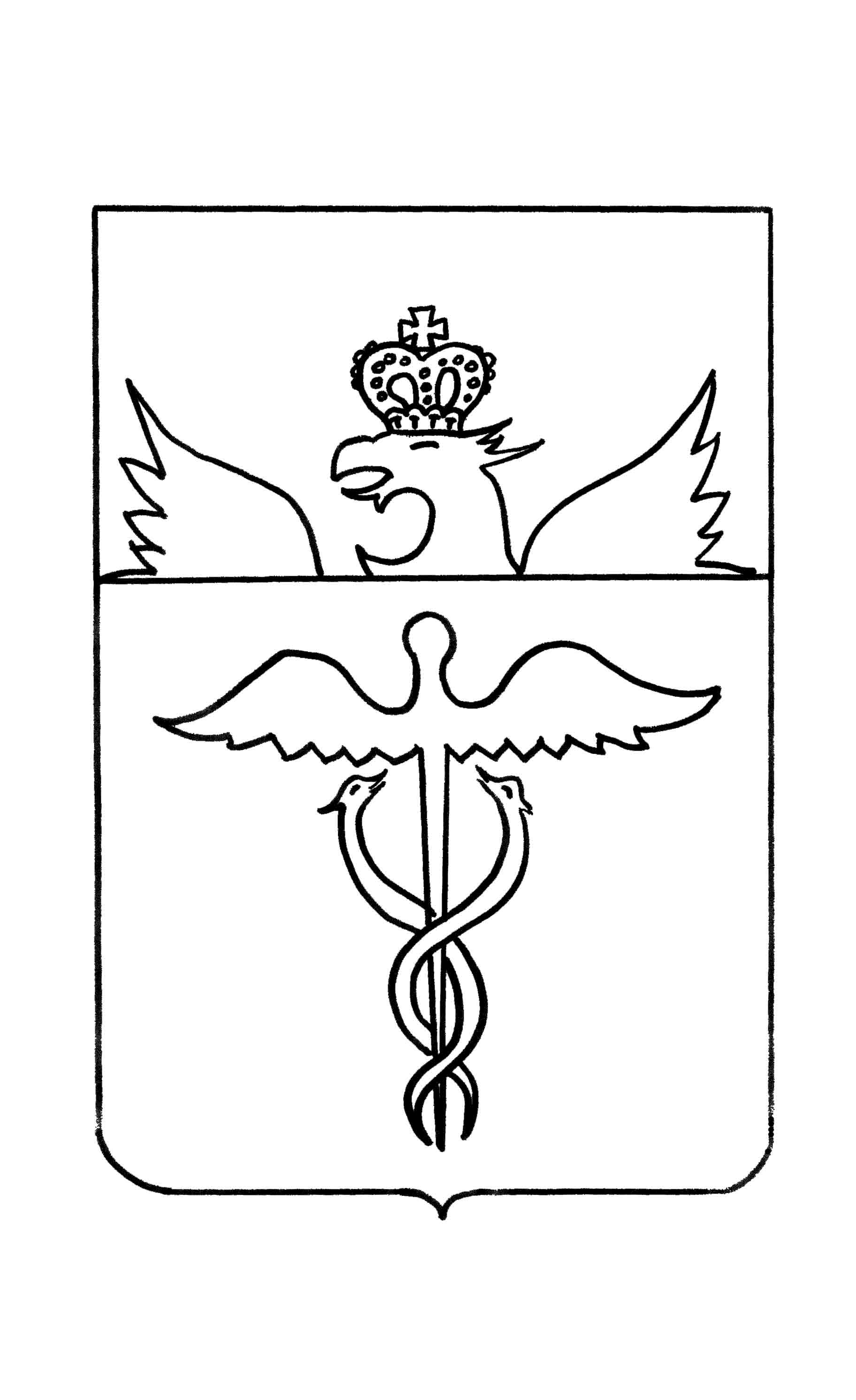 Совет народных депутатовБутурлиновского городского поселенияБутурлиновского муниципального районаВоронежской областиР Е Ш Е Н И Еот  29.10.2015 г.   № 06       г. БутурлиновкаОб утверждении Порядка увольнения (освобождения от должности) в связи с утратой доверия лиц, замещающих муниципальные должности в органах местного самоуправления Бутурлиновского  городского поселения Бутурлиновкого муниципального района Воронежской области На основании Федерального закона от 06.10.2003 №131-ФЗ «Об общих принципах организации местного самоуправления в Российской Федерации», от 02.03.2007 № 25-ФЗ «О муниципальной службе в Российской Федерации», Федерального закона от 25.12.2008 № 273-ФЗ «О противодействии коррупции», Устава Бутурлиновского городского поселения Бутурлиновского муниципального района Воронежской области, Совет народных депутатов Бутурлиновского городского поселенияРЕШИЛ:Утвердить Порядок увольнения (освобождения от должности) в связи с утратой доверия лиц, замещающих муниципальные должности в органах местного самоуправления Бутурлиновского городского поселения Бутурлиновского муниципального района Воронежской области согласно Приложению.  Опубликовать настоящее решение в официальном периодическом печатном издании «Вестник муниципальных правовых актов Бутурлиновского городского поселения Бутурлиновского муниципального района Воронежской области».Настоящее решение  вступает в силу со дня его официального  опубликования.Глава Бутурлиновскогогородского поселения                                                     Е.Ф. Дмитренко        Председатель Совета народных         депутатов Бутурлиновского         городского поселения                                                   Е.Н. КоржоваПриложение к решению Совета народных депутатовБутурлиновского городского поселенияот 29.10.2015 г. № 06ПОРЯДОКувольнения (освобождения от должности) в связи с утратой доверия лиц, замещающих муниципальные должности в органах местного самоуправления Бутурлиновского городского поселения Бутурлиновского муниципального района Воронежской области. 1.1.Настоящий Порядок разработан и принят в целях соблюдения лицами, замещающими муниципальные должности в органах местного самоуправления Бутурлиновского городского поселения Бутурлиновского муниципального района, ограничений, запретов и требований о предотвращении или об урегулировании конфликта интересов и исполнения обязанностей, установленных Федеральным законом от 25 декабря 2008 года N 273-ФЗ "О противодействии коррупции". 1.2. Под лицом, замещающим муниципальную должность в Бутурлиновском городском поселении Бутурлиновского муниципального района, в соответствии со статьей 2 Федерального закона от 6 октября 2003 года N 131-ФЗ "Об общих принципах организации местного самоуправления в Российской Федерации" в настоящем Положении понимается:- депутат, член выборного органа местного самоуправления, осуществляющий свои полномочия на постоянной основе;- глава Бутурлиновского городского поселения Бутурлиновского муниципального района;- председатель Контрольно-счетной комиссии Бутурлиновского городского поселения Бутурлиновского муниципального района;1.3.Лица, замещающие муниципальные должности, подлежат увольнению (освобождению от должности) в связи с утратой доверия в случаях:     а) непринятия мер по предотвращению и (или) урегулированию конфликта интересов, стороной которого они являются;  б) непредставления сведений о своих доходах, об имуществе и обязательствах имущественного характера, а также о доходах, об имуществе и обязательствах имущественного характера своих супруги (супруга) и несовершеннолетних детей либо представления заведомо недостоверных или неполных сведений; в) участия на платной основе в деятельности органа управления коммерческой организации, за исключением случаев, установленных федеральным законом; г) осуществления предпринимательской деятельности; д) вхождения в состав органов управления, попечительских или наблюдательных советов, иных органов иностранных некоммерческих неправительственных организаций и действующих на территории Российской Федерации их структурных подразделений, если иное не предусмотрено международным договором Российской Федерации или законодательством Российской Федерации. е) лицо, замещающее муниципальную должность, которому стало известно о возникновении у подчиненного ему лица личной заинтересованности, которая приводит или может привести к конфликту интересов, подлежит увольнению (освобождению от должности) в связи с утратой доверия также в случае непринятия им мер по предотвращению и (или) урегулированию конфликта интересов, стороной которого является подчиненное ему лицо.1.4. Решение об увольнении (освобождении от должности) лица, замещающего муниципальную должность, в связи с утратой доверия может быть принято Советом народных депутатов Бутурлиновского городского поселения по результатам рассмотрения письменной информации, содержащей сведения о совершении лицом, замещающим муниципальную должность, коррупционных правонарушений, указанных в статье 13.1 Федерального закона от 25 декабря 2008 года N 273-ФЗ "О противодействии коррупции", представленная в органы местного самоуправления:1) специалистом, ответственным за ведение кадрового делопроизводства;2) правоохранительными и другими государственными органами, органами местного самоуправления и их должностными лицами;3) постоянно действующими руководящими органами политических партий и зарегистрированными в соответствии с законом иными общероссийскими общественными объединениями, не являющимися политическими партиями, а также региональными и местными отделениями политических партий, межрегиональных, региональных и местных общественных объединений;4) Общественной палатой Российской Федерации, Общественной палатой Воронежской области и Бутурлиновского муниципального района;5) редакциями общероссийских, региональных и местных средств массовой информации.1.5. До принятия решения об увольнении (освобождении от должности) лица, замещающего муниципальную должность, в связи с утратой доверия, у лица, замещающего муниципальную должность, запрашивается письменное объяснение.Непредставление лицом, замещающим муниципальную должность, объяснения не является препятствием для принятия решения об увольнении (освобождении от должности) в связи с утратой доверия.1.6. При рассмотрении и принятии решения об увольнении (освобождении от должности) лица, замещающего муниципальную должность, в связи с утратой доверия должны быть обеспечены:- заблаговременное получение лицом, замещающим муниципальную должность, уведомления о дате, времени и месте рассмотрения информации,  указанной в пункте 1.4. настоящего Порядка, а также ознакомление с информацией о совершении лицом, замещающим муниципальную должность, коррупционного правонарушения;- представление лицу, замещающему муниципальную должность, возможности дать объяснения по поводу обстоятельств, выдвигаемых в качестве оснований для его увольнения (освобождения от должности) в связи с утратой доверия.1.7. Удаление главы Бутурлиновского городского поселения в отставку  в связи с утратой доверия при наличии оснований, предусмотренных ст.13.1 Федерального закона от 25 декабря 2008 года N 273-ФЗ "О противодействии коррупции",  осуществляется по инициативе депутатов Совета народных депутатов Бутурлиновского городского поселения или по инициативе Губернатора Воронежской области в порядке, предусмотренном ст.74.1 Федерального закона от 06.10.2003 №131-ФЗ «Об общих принципах организации местного самоуправления в Российской Федерации». 1.8. Решение об увольнении (освобождении от должности) лица, замещающего муниципальную должность, в связи с утратой доверия принимается тайным голосованием и считается принятым, если за него проголосовало не менее двух третей от установленной численности депутатов Совета народных депутатов Бутурлиновского городского поселения. 1.9. Решение об увольнении (освобождении от должности) в связи с утратой доверия главы Бутурлиновского городского поселения подписывается председателем Совета народных депутатов.1.10. При рассмотрении вопроса об увольнении (освобождении от должности) лица, замещающего муниципальную должность, в связи с утратой доверия учитываются характер совершенного лицом, замещающим муниципальную должность, коррупционного правонарушения, его тяжесть, обстоятельства, при которых оно совершено, соблюдение им других ограничений и запретов, требований о предотвращении или об урегулировании конфликта интересов и исполнение обязанностей, установленных в целях противодействия коррупции, а также предшествующие результаты исполнения им своих должностных обязанностей.1.11. Вопрос об увольнении (освобождении от должности) в связи с утратой доверия должен быть рассмотрен и соответствующее решение принято не позднее одного месяца со дня поступления информации, указанной в п.1.4. настоящего Порядка в Совет народных депутатов Бутурлиновского городского поселения, не считая периодов временной нетрудоспособности лица, замещающего муниципальную должность, пребывания его в отпуске, периода неисполнения должностных обязанностей по иным уважительным причинам, а также периода проведения в отношении него соответствующей проверки.При этом решение об увольнении (освобождении от должности) в связи с утратой доверия должно быть принято не позднее шести месяцев со дня поступления результатов проверки о совершении коррупционного правонарушения.Решение представительного органа муниципального образования о досрочном прекращении полномочий депутата представительного органа муниципального образования принимается не позднее чем через 30 дней со дня появления основания для досрочного прекращения полномочий, а если это основание появилось в период между сессиями представительного органа муниципального образования, - не позднее чем через три месяца со дня появления такого основания.В решении об увольнении (освобождении от должности) лица, замещающего муниципальную должность, в связи с утратой доверия указываются существо совершенного им коррупционного правонарушения и положения нормативных правовых актов, которые им были нарушены, а также основания, предусмотренные статьей 13.1 Федерального закона от 25 декабря 2008 года N 273-ФЗ "О противодействии коррупции".1.12. Копия решения об увольнении (освобождении от должности) в связи с утратой доверия лица, замещающего муниципальную должность, или об отказе в применении такого взыскания с указанием мотивов в течение пяти рабочих дней со дня принятия соответствующего решения вручается указанному лицу под расписку либо в этот же срок направляется ему заказным письмом с уведомлением.1.13. Лицо, замещающее муниципальную должность, вправе обжаловать решение об увольнении (освобождении от должности) в судебном порядке.